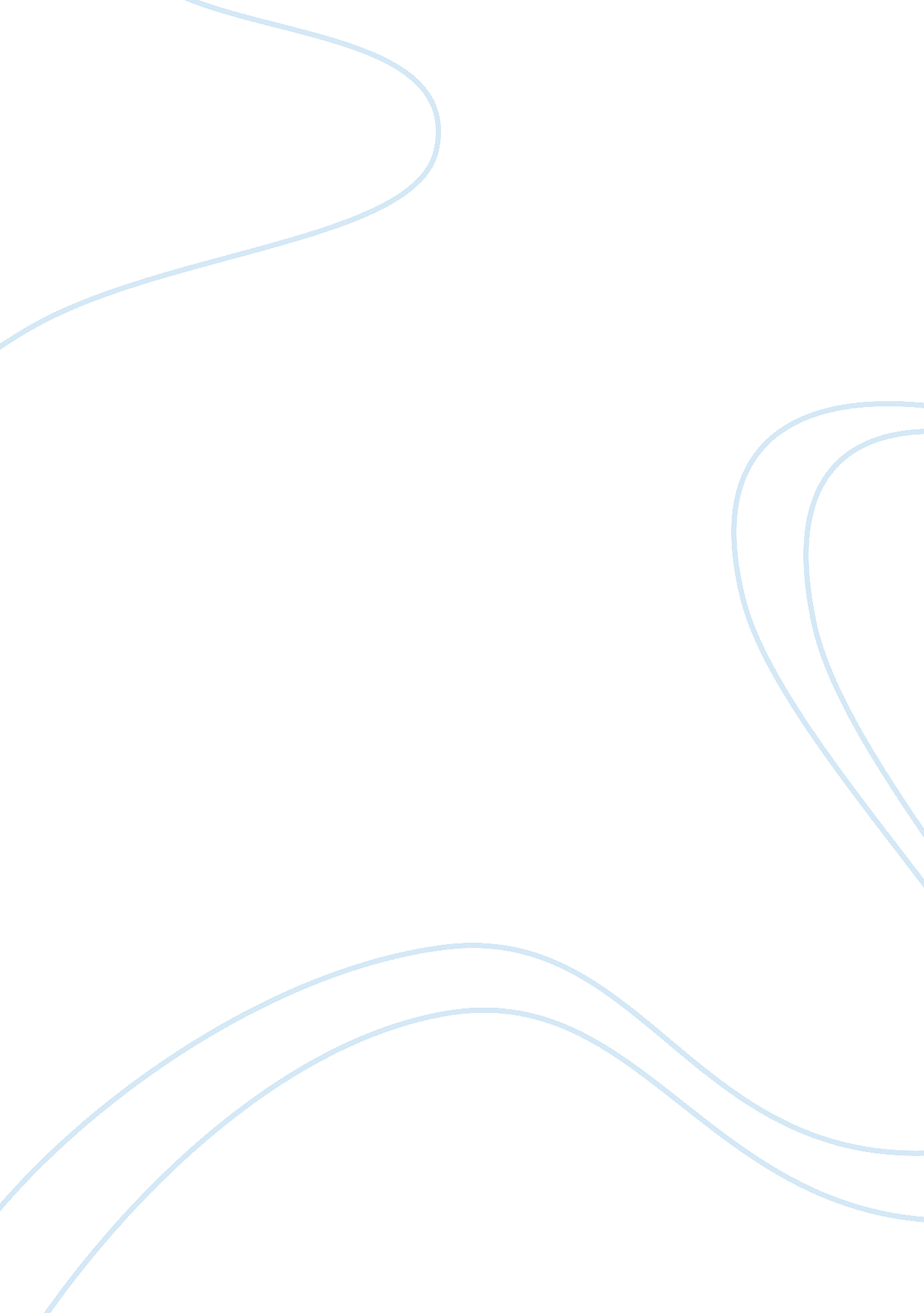 Extended definition or technical description (topic is job opportunities for inte...Linguistics, English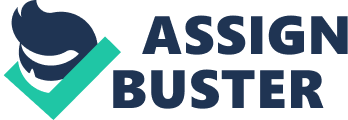 Foreign in US Labor Market Foreign in US Labor Market Earth is turning into a global village with every passing moment. Therefore, various nations are transforming into centers of professional excellence (Hira p. 932), attracting millions of foreigners annually. However, the major proportion of immigrants is constituted with students entering developed countries in order to pursue their educational careers. 
These foreign students tend to seek an astonishing career in their respective fields. But, unfortunately very few of them can actually fulfill their dream of prosperity in the life because, these students often come from a market, which is under developed as compared to that of US or other advanced nation. Due to this reason, these students face a ruthless competition from local professionals of a developed country. Therefore, they cannot find jobs according to their qualification and end up underemployed at best. 
At the same time, multinational corporations face difficulty in retaining their foreign employees, due to strictness of immigration laws in US, which are designed to minimize the threat of terrorism. 
In the light of above literature, it is suggested to establish a dedicated office in the campus of UMD that should help foreign students in their job seeking. Along with this, it must also arrange cultural and inter-lingual training for these international students, so that they can fit in the organizational culture of America. However, adjusting foreigners in US workforce is a long-term commitment. Nevertheless, I believe the commencement of international students’ affairs office at UMD as the maiden step towards attaining foreign students’ professional betterment and assimilation in American society. 
References 
Hira, A. " The Brave world of International Education." Blackwell Publications (2003): pp. 911-931. 